AIR & SAT DIVER, DMT.IMCA CLOSED BELL DIVER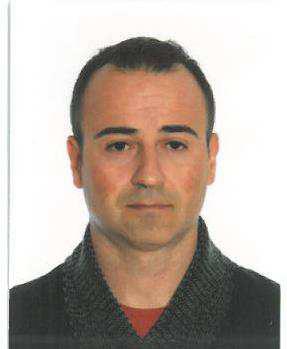 AIR & SAT DIVER, DMT.PERSONNEL CERTIFICATIONS(*) IMCA recognizedAIR & SAT DIVER, DMT.WORKING EXPERIENCEPeriod from APRIL TO MAY 2018.Period from September to December 2017.Period from May To July 2017Period from January To March 2017Period from August To November 2016AIR & SAT DIVER, DMT.Period from November 2015 To January 2016Period from February 2016 to April 2016Period from May to July 2016AIR & SAT DIVER, DMT.Period from January 2010 To May 2011AIR & SAT DIVER, DMT.Period from March To November 2006AIR & SAT DIVER, DMT.Period from May 2001 To August 2002PERSONNEL DATAPERSONNEL DATAPERSONNEL DATAPERSONNEL DATANameNameNameNameOSCAROSCAROSCAROSCAROSCAROSCAROSCARPlace & Date of BirthPlace & Date of BirthPlace & Date of BirthPlace & Date of BirthLLEIDA (SPAIN), 22/11/1976LLEIDA (SPAIN), 22/11/1976LLEIDA (SPAIN), 22/11/1976LLEIDA (SPAIN), 22/11/1976LLEIDA (SPAIN), 22/11/1976LLEIDA (SPAIN), 22/11/1976LLEIDA (SPAIN), 22/11/1976NationalityNationalityNationalityNationalitySPANISHSPANISHSPANISHSPANISHSPANISHSPANISHSPANISHMarital StatusMarital StatusMarital StatusMarital StatusMARRIEDMARRIEDMARRIEDMARRIEDMARRIEDMARRIEDMARRIEDEmailEmailEmailEmailOscar.380261@2freemail.comMobile: Whatsapp +971504753686Oscar.380261@2freemail.comMobile: Whatsapp +971504753686Oscar.380261@2freemail.comMobile: Whatsapp +971504753686Oscar.380261@2freemail.comMobile: Whatsapp +971504753686Oscar.380261@2freemail.comMobile: Whatsapp +971504753686Oscar.380261@2freemail.comMobile: Whatsapp +971504753686Oscar.380261@2freemail.comMobile: Whatsapp +971504753686PERSONNEL DOCUMENTATIONSPERSONNEL DOCUMENTATIONSPERSONNEL DOCUMENTATIONSPERSONNEL DOCUMENTATIONSDocumentDocumentDocumentNo.Expiry DateIssuing AuthorityIssuing AuthorityIssuing AuthorityIssuing AuthorityCOAST GUARD REGISTERCOAST GUARD REGISTERCOAST GUARD REGISTER/SPANISH MERCHANT MARINESPANISH MERCHANT MARINESPANISH MERCHANT MARINEMINISTRYSEAMAN BOOK15/05/2027MERCHANT MARINE REGISTRY OFMERCHANT MARINE REGISTRY OFMERCHANT MARINE REGISTRY OFMERCHANT MARINE REGISTRY OFMERCHANT MARINE REGISTRY OFSPANISHSPANISHSPANISHPASSPORT No.03/02/2020SPAINSPAINSPAINANNUALMEDICALMEDICAL04/08/2018DR. MARK DOWNS – UKDR. MARK DOWNS – UKDR. MARK DOWNS – UKDR. MARK DOWNS – UKCERTIFICATIONEDUCATIONEDUCATIONEDUCATION1995:CERTIFICATE OF HIGHER EDUCATION - INDUSTRIAL MECHANICS. (HNC).CERTIFICATE OF HIGHER EDUCATION - INDUSTRIAL MECHANICS. (HNC).CERTIFICATE OF HIGHER EDUCATION - INDUSTRIAL MECHANICS. (HNC).CERTIFICATE OF HIGHER EDUCATION - INDUSTRIAL MECHANICS. (HNC).CERTIFICATE OF HIGHER EDUCATION - INDUSTRIAL MECHANICS. (HNC).CERTIFICATE OF HIGHER EDUCATION - INDUSTRIAL MECHANICS. (HNC).CERTIFICATE OF HIGHER EDUCATION - INDUSTRIAL MECHANICS. (HNC).CERTIFICATE OF HIGHER EDUCATION - INDUSTRIAL MECHANICS. (HNC).CERTIFICATE OF HIGHER EDUCATION - INDUSTRIAL MECHANICS. (HNC).CERTIFICATE OF HIGHER EDUCATION - INDUSTRIAL MECHANICS. (HNC).CERTIFICATE OF HIGHER EDUCATION - INDUSTRIAL MECHANICS. (HNC).CERTIFICATE OF HIGHER EDUCATION - INDUSTRIAL MECHANICS. (HNC).CERTIFICATE OF HIGHER EDUCATION - INDUSTRIAL MECHANICS. (HNC).1995:AT “EPISCOPAL” IN LLEIDA (SPAIN)AT “EPISCOPAL” IN LLEIDA (SPAIN)AT “EPISCOPAL” IN LLEIDA (SPAIN)AT “EPISCOPAL” IN LLEIDA (SPAIN)AT “EPISCOPAL” IN LLEIDA (SPAIN)AT “EPISCOPAL” IN LLEIDA (SPAIN)AT “EPISCOPAL” IN LLEIDA (SPAIN)AT “EPISCOPAL” IN LLEIDA (SPAIN)AT “EPISCOPAL” IN LLEIDA (SPAIN)AT “EPISCOPAL” IN LLEIDA (SPAIN)AT “EPISCOPAL” IN LLEIDA (SPAIN)AT “EPISCOPAL” IN LLEIDA (SPAIN)AT “EPISCOPAL” IN LLEIDA (SPAIN)AT “EPISCOPAL” IN LLEIDA (SPAIN)AT “EPISCOPAL” IN LLEIDA (SPAIN)AT “EPISCOPAL” IN LLEIDA (SPAIN)LANGUAGESLANGUAGESLANGUAGESENGLISHSCORE 88% (as per Marlins Offshore Workers English Language Test for)SCORE 88% (as per Marlins Offshore Workers English Language Test for)SCORE 88% (as per Marlins Offshore Workers English Language Test for)SCORE 88% (as per Marlins Offshore Workers English Language Test for)SCORE 88% (as per Marlins Offshore Workers English Language Test for)SCORE 88% (as per Marlins Offshore Workers English Language Test for)SCORE 88% (as per Marlins Offshore Workers English Language Test for)SCORE 88% (as per Marlins Offshore Workers English Language Test for)SCORE 88% (as per Marlins Offshore Workers English Language Test for)SCORE 88% (as per Marlins Offshore Workers English Language Test for)SCORE 88% (as per Marlins Offshore Workers English Language Test for)SCORE 88% (as per Marlins Offshore Workers English Language Test for)SCORE 88% (as per Marlins Offshore Workers English Language Test for)LEVEL:PORTUGUESEADVANCEDADVANCEDADVANCEDLEVEL:ITALIANCOMPETENTCOMPETENTCOMPETENTLEVEL:QualificationQualificationIssuing AuthorityCert. No.Issue DateExpiry DateCOMMERCIAL AIR DIVER CLASS 3COMMERCIAL AIR DIVER CLASS 3COMMERCIAL AIR DIVER CLASS 3JACK’S DIVE CHEST C.C. –19/10/1998N/ACOMMERCIAL AIR DIVER CLASS 3COMMERCIAL AIR DIVER CLASS 3COMMERCIAL AIR DIVER CLASS 3SOUTH AFRICA19/10/1998N/ASOUTH AFRICABUCEADOR  PROFESSIONALBUCEADOR  PROFESSIONALDEBARCELONA – SPAIN18/08/1999N/APEQUEÑA PROFUNDIDADPEQUEÑA PROFUNDIDADBARCELONA – SPAIN18/08/1999N/APEQUEÑA PROFUNDIDADPEQUEÑA PROFUNDIDADBUCEADOR PROFESSIONAL DE 2°BUCEADOR PROFESSIONAL DE 2°BUCEADOR PROFESSIONAL DE 2°CLASE  -MEDIAPROFUNDIDADPROFUNDIDADBARCELONA – SPAIN08/11/2002N/A(*)UNDERWATERCUTTING&BARCELONA – SPAIN08/11/2002N/AWELDING. (*)BARCELONA – SPAIN08/11/2002N/AWELDING. (*)SURFACE SUPPLIED TOP UP (*)SURFACE SUPPLIED TOP UP (*)SURFACE SUPPLIED TOP UP (*)PROFESSIONAL DIVING06/10/2016N/ASURFACE SUPPLIED TOP UP (*)SURFACE SUPPLIED TOP UP (*)SURFACE SUPPLIED TOP UP (*)ACADEMY – UK06/10/2016N/AACADEMY – UKCLOSED BELL DIVER /CLOSED BELL DIVER /INPP MARSEILLE.19/10/201618/10/2020MIXED GAS (*)(FRANCE)- HSE19/10/201618/10/2020MIXED GAS (*)(FRANCE)- HSEOFFSHORE SURVIVAL /OFFSHORE SURVIVAL /CENTRO JOVELLANOS –30/01/201729/03/2021BOSIET (OPITO)SPAIN30/01/201729/03/2021BOSIET (OPITO)SPAINDIVER MEDIC (*)INPP/ FRANCE21/04/201720/04/2019FIRST AID AT WORKFIRST AID AT WORKPROFESIONAL DIVING31/07/201630/07/2019FIRST AID AT WORKFIRST AID AT WORKACADEMY – UK31/07/201630/07/2019ACADEMY – UKYELLOW FEVERMINISTRY OF HEALTH18/05/2017N/AClient:ROYAL DUTCH SHELLProject Location:NORTH SEADiving Contractor:N-SEAContractor /ROYAL DUTCH SHELLDiving Contractor:N-SEAOil Company:ROYAL DUTCH SHELLOil Company:Vessel:ANDY WARHOLPosition:SAT DIVER / DMTMax Diving Depth:80 mt.Air / Sat diving:AIR & SAT DIVINGRISER, CLAMPS, SPOOLS & PIPELINE INSTALLATIONRISER, CLAMPS, SPOOLS & PIPELINE INSTALLATIONWork Description:INSTALLATION & BOLT TENSIONING OF TIE-IN SPOOLSINSTALLATION & BOLT TENSIONING OF TIE-IN SPOOLSMATTRESSES POSITIONING AT SPOOL PIECE 18” PIPELINE CROSSING.MATTRESSES POSITIONING AT SPOOL PIECE 18” PIPELINE CROSSING.MATTRESSES POSITIONING AT SPOOL PIECE 18” PIPELINE CROSSING.Client:REPSOLProject Location:OFFSHORE TARRAGONAOFFSHORE TARRAGONAClient:REPSOLProject Location:SPAIN.SPAIN.Diving Contractor:ACTISUB. S.LContractor /REPSOLINVESTIGACIONESDiving Contractor:ACTISUB. S.LOil Company:PETROLIFERAS S.A. (RIPSA)PETROLIFERAS S.A. (RIPSA)Oil Company:PETROLIFERAS S.A. (RIPSA)PETROLIFERAS S.A. (RIPSA)Vessel:SV REMASPosition:AIR DIVER / DMTAIR DIVER / DMTMax Diving Depth:60 mt.Air / Sat diving:AIR DIVING / MIX GASAIR DIVING / MIX GASSUPPLY LINE REPAIR ON “CASA 12” & “RODABALLO” SUBSEA WELL / No. 2 J TUBES INSTALLATIONSUPPLY LINE REPAIR ON “CASA 12” & “RODABALLO” SUBSEA WELL / No. 2 J TUBES INSTALLATIONSUPPLY LINE REPAIR ON “CASA 12” & “RODABALLO” SUBSEA WELL / No. 2 J TUBES INSTALLATIONSUPPLY LINE REPAIR ON “CASA 12” & “RODABALLO” SUBSEA WELL / No. 2 J TUBES INSTALLATIONSUPPLY LINE REPAIR ON “CASA 12” & “RODABALLO” SUBSEA WELL / No. 2 J TUBES INSTALLATIONAT SIMIAN CONTROL PTF / CUTTING AND REMOVAL OF SUBSEA ANODES AFFECTING J-TUBESAT SIMIAN CONTROL PTF / CUTTING AND REMOVAL OF SUBSEA ANODES AFFECTING J-TUBESAT SIMIAN CONTROL PTF / CUTTING AND REMOVAL OF SUBSEA ANODES AFFECTING J-TUBESAT SIMIAN CONTROL PTF / CUTTING AND REMOVAL OF SUBSEA ANODES AFFECTING J-TUBESAT SIMIAN CONTROL PTF / CUTTING AND REMOVAL OF SUBSEA ANODES AFFECTING J-TUBESWork Description:INSTALLATION   MEASUREMENTS FORSPOOLPIECE / USINGSPOOLPIECE / USINGBITUMENTMATTRES / PIPELINECONECTION  &  STABILISATION.  (MOVING  PIPELINE,USING  LIFT  BAG  1T)  /  CONSTRUTIONCONECTION  &  STABILISATION.  (MOVING  PIPELINE,USING  LIFT  BAG  1T)  /  CONSTRUTIONCONECTION  &  STABILISATION.  (MOVING  PIPELINE,USING  LIFT  BAG  1T)  /  CONSTRUTIONCONECTION  &  STABILISATION.  (MOVING  PIPELINE,USING  LIFT  BAG  1T)  /  CONSTRUTIONCONECTION  &  STABILISATION.  (MOVING  PIPELINE,USING  LIFT  BAG  1T)  /  CONSTRUTION(INSTALLATION RISER SPOOL).Client:REPSOLProject Location:OFFSHORE TARRAGONAClient:REPSOLProject Location:SPAIN.SPAIN.Diving Contractor:ACTISUB. S.L / SATOContractor /REPSOL PETROLIFERAS S.A. (SMB)Diving Contractor:ACTISUB. S.L / SATOOil Company:REPSOL PETROLIFERAS S.A. (SMB)Oil Company:Vessel:REMOLCANOSA UNOPosition:AIR DIVER / DMTMax Diving Depth:45 mt.Air / Sat diving:AIR DIVING / MIX GASCLAMPS / RISERS / J-TUBE INSTALLATION / RISERS FLEXIBLE FLOW LINE INSTALLATION /CLAMPS / RISERS / J-TUBE INSTALLATION / RISERS FLEXIBLE FLOW LINE INSTALLATION /CLAMPS / RISERS / J-TUBE INSTALLATION / RISERS FLEXIBLE FLOW LINE INSTALLATION /Work Description:CHANGE UNDERWATER HOSES / RENOVE BOLTS & NUTS / CONECTING HOSES OF SBM (PLEM) 24”CHANGE UNDERWATER HOSES / RENOVE BOLTS & NUTS / CONECTING HOSES OF SBM (PLEM) 24”CHANGE UNDERWATER HOSES / RENOVE BOLTS & NUTS / CONECTING HOSES OF SBM (PLEM) 24”Work Description:INSPECTION PILS TO TAKE CORROSION MESURES & THICKNESS BATH / ULTRASONIC THICKNESSINSPECTION PILS TO TAKE CORROSION MESURES & THICKNESS BATH / ULTRASONIC THICKNESSINSPECTION PILS TO TAKE CORROSION MESURES & THICKNESS BATH / ULTRASONIC THICKNESSINSPECTION PILS TO TAKE CORROSION MESURES & THICKNESS BATH / ULTRASONIC THICKNESSINSPECTION PILS TO TAKE CORROSION MESURES & THICKNESS BATH / ULTRASONIC THICKNESSINSPECTION PILS TO TAKE CORROSION MESURES & THICKNESS BATH / ULTRASONIC THICKNESSGAUGES / CONECTING PIPELINE.Client:DIAVAZProject Location:BILBAO – SPAIN.Diving Contractor:ACTISUB. S.LContractor /ISASPLANET - NORTHDiving Contractor:ACTISUB. S.LOil Company:ISASPLANET - NORTHOil Company:Vessel:ONSHOREPosition:AIR DIVER / LEAD DIVERMax Diving Depth:45 mt.Air / Sat diving:AIR DIVINGWork Description:CONECTING PIPELINE / DREDGING OPERATIONS / SEA BED LEVALED /CONECTING PIPELINE / DREDGING OPERATIONS / SEA BED LEVALED /CONECTING PIPELINE / DREDGING OPERATIONS / SEA BED LEVALED /Work Description:UNDERWATER WELDING & CUTTING / USING LIFT BAG. (5T, 10T).UNDERWATER WELDING & CUTTING / USING LIFT BAG. (5T, 10T).UNDERWATER WELDING & CUTTING / USING LIFT BAG. (5T, 10T).UNDERWATER WELDING & CUTTING / USING LIFT BAG. (5T, 10T).Client:ABENGOAProject Location:OFFSHORE MARROCCODiving Contractor:ACTISUB. S.LContractor /ABENGOA/ SAIPEM PORTUGALDiving Contractor:ACTISUB. S.LOil Company:ABENGOA/ SAIPEM PORTUGALOil Company:Vessel:OCEANE DANCERPosition:AIR DIVER / LEAD DIVERMax Diving Depth:50 mt.Air / Sat diving:AIR DIVINGCLAMPS / RISERS / J-TUBE INSTALLATION / RISERS FLEXIBLE FLOW LINE INSTALLATION /CLAMPS / RISERS / J-TUBE INSTALLATION / RISERS FLEXIBLE FLOW LINE INSTALLATION /CLAMPS / RISERS / J-TUBE INSTALLATION / RISERS FLEXIBLE FLOW LINE INSTALLATION /CLAMPS / RISERS / J-TUBE INSTALLATION / RISERS FLEXIBLE FLOW LINE INSTALLATION /Work Description:PIPE  LAYING  /  ABOVE  WATERTIE-INS  /  PIPELINE  SPOOLTIE-INS  /  PIPELINE  SPOOLFABRICATION  &  INSTALLATION  /Work Description:RELEASE/RECOVERY OF BUOYANCY TANKS / SLIDING BUOY INSTALLATION & RELEASE /RELEASE/RECOVERY OF BUOYANCY TANKS / SLIDING BUOY INSTALLATION & RELEASE /RELEASE/RECOVERY OF BUOYANCY TANKS / SLIDING BUOY INSTALLATION & RELEASE /RELEASE/RECOVERY OF BUOYANCY TANKS / SLIDING BUOY INSTALLATION & RELEASE /RELEASE/RECOVERY OF BUOYANCY TANKS / SLIDING BUOY INSTALLATION & RELEASE /RELEASE/RECOVERY OF BUOYANCY TANKS / SLIDING BUOY INSTALLATION & RELEASE /RELEASE/RECOVERY OF BUOYANCY TANKS / SLIDING BUOY INSTALLATION & RELEASE /RELEASE/RECOVERY OF BUOYANCY TANKS / SLIDING BUOY INSTALLATION & RELEASE /PIPELINE POST-TRENCHING & BACK FILLING / PIPELINE PRE-COMMISSIONING.PIPELINE POST-TRENCHING & BACK FILLING / PIPELINE PRE-COMMISSIONING.PIPELINE POST-TRENCHING & BACK FILLING / PIPELINE PRE-COMMISSIONING.PIPELINE POST-TRENCHING & BACK FILLING / PIPELINE PRE-COMMISSIONING.Period from April 2015 To June 2015Period from April 2015 To June 2015Period from April 2015 To June 2015Period from July 2015 to Septembre 2015Period from July 2015 to Septembre 2015Period from July 2015 to Septembre 2015Client:SACYTProject Location:TEL AVIV - ISRAELDiving Contractor:ACTISUB. S.LContractor /SACYT / TOTAL E&PDiving Contractor:ACTISUB. S.LOil Company:SACYT / TOTAL E&POil Company:Vessel:ONSHOREPosition:AIR DIVER / LEAD DIVERMax Diving Depth:45 mt.Air / Sat diving:AIR DIVINGWork Description:PIPE LAYING / DREDGING OPERATIONS / UNDERWATER CUTTING WITH BROCO /PIPE LAYING / DREDGING OPERATIONS / UNDERWATER CUTTING WITH BROCO /PIPE LAYING / DREDGING OPERATIONS / UNDERWATER CUTTING WITH BROCO /PIPE LAYING / DREDGING OPERATIONS / UNDERWATER CUTTING WITH BROCO /Work Description:UNDERWATER WELDING / CONECTING PIPELINE / CONCRETE BLOCK POSITIONING.UNDERWATER WELDING / CONECTING PIPELINE / CONCRETE BLOCK POSITIONING.UNDERWATER WELDING / CONECTING PIPELINE / CONCRETE BLOCK POSITIONING.UNDERWATER WELDING / CONECTING PIPELINE / CONCRETE BLOCK POSITIONING.UNDERWATER WELDING / CONECTING PIPELINE / CONCRETE BLOCK POSITIONING.UNDERWATER WELDING / CONECTING PIPELINE / CONCRETE BLOCK POSITIONING.UNDERWATER WELDING / CONECTING PIPELINE / CONCRETE BLOCK POSITIONING.UNDERWATER WELDING / CONECTING PIPELINE / CONCRETE BLOCK POSITIONING.Period from January 2014 To January 2015Period from January 2014 To January 2015Period from January 2014 To January 2015Client:TEDAGUAProject Location:MOSTAGANEM - ALGERIADiving Contractor:PPA MARITIMEContractor /EAUX-D'ARGELINE/Diving Contractor:PPA MARITIMEOil Company:MOSTAGANEM DESALINGOil Company:MOSTAGANEM DESALINGVessel:DV JACOMINAPosition:AIR DIVER / LEAD DIVERMax Diving Depth:28 mt.Air / Sat diving:AIR DIVINGWork Description:SEA BED LEAVED / DREDGING OPERATIONS / LAY DOWN PIPELINE /SEA BED LEAVED / DREDGING OPERATIONS / LAY DOWN PIPELINE /SEA BED LEAVED / DREDGING OPERATIONS / LAY DOWN PIPELINE /SEA BED LEAVED / DREDGING OPERATIONS / LAY DOWN PIPELINE /Work Description:CONECTING PIPELINE / UNDERWATER CUTTING / USING LIFT BAG ( 5T, 10 T).CONECTING PIPELINE / UNDERWATER CUTTING / USING LIFT BAG ( 5T, 10 T).CONECTING PIPELINE / UNDERWATER CUTTING / USING LIFT BAG ( 5T, 10 T).CONECTING PIPELINE / UNDERWATER CUTTING / USING LIFT BAG ( 5T, 10 T).CONECTING PIPELINE / UNDERWATER CUTTING / USING LIFT BAG ( 5T, 10 T).CONECTING PIPELINE / UNDERWATER CUTTING / USING LIFT BAG ( 5T, 10 T).CONECTING PIPELINE / UNDERWATER CUTTING / USING LIFT BAG ( 5T, 10 T).CONECTING PIPELINE / UNDERWATER CUTTING / USING LIFT BAG ( 5T, 10 T).Period from January To Octtober 2013Period from January To Octtober 2013Period from January To Octtober 2013Client:AQUIALIA & SPAProject Location:OFFSHORE- ALGERIADiving Contractor:PPA MARITIMEContractor /AQUIALIA-GAS / SPADiving Contractor:PPA MARITIMEOil Company:AQUIALIA-GAS / SPAOil Company:Vessel:DV JACOMINAPosition:AIR DIVER / LEAD DIVERMax Diving Depth:32 mt.Air / Sat diving:AIR DIVINGSTINGER CHECKS DURING PIPE LAYING OPERATIONS / ONSHORE SPOOL INSTALLATION /STINGER CHECKS DURING PIPE LAYING OPERATIONS / ONSHORE SPOOL INSTALLATION /STINGER CHECKS DURING PIPE LAYING OPERATIONS / ONSHORE SPOOL INSTALLATION /STINGER CHECKS DURING PIPE LAYING OPERATIONS / ONSHORE SPOOL INSTALLATION /Work Description:CONECTING PIPELINE / POSITIONIG OF TWO 110 TONS DIFUSER TOWERS / DREDGING OPERATIONSCONECTING PIPELINE / POSITIONIG OF TWO 110 TONS DIFUSER TOWERS / DREDGING OPERATIONSCONECTING PIPELINE / POSITIONIG OF TWO 110 TONS DIFUSER TOWERS / DREDGING OPERATIONSCONECTING PIPELINE / POSITIONIG OF TWO 110 TONS DIFUSER TOWERS / DREDGING OPERATIONS/ USING LIFT BAG ( 5T, 10 T).Period from March 2011 To October 2012Period from March 2011 To October 2012Period from March 2011 To October 2012Client:AQUIALIALocation:OFFSHORE- ALGERIADiving Contractor:PPA MARITIMEContractor /AQUIALIA-GASDiving Contractor:PPA MARITIMEOil Company:AQUIALIA-GASOil Company:Vessel:DV JACOMINAPosition:AIR DIVER / LEAD DIVERMax Diving Depth:40 mt.Air / Sat diving:AIR DIVINGSTINGER CHECKS DURING PIPE LAYING OPERATIONS / CONECTING PIPELINE /STINGER CHECKS DURING PIPE LAYING OPERATIONS / CONECTING PIPELINE /STINGER CHECKS DURING PIPE LAYING OPERATIONS / CONECTING PIPELINE /STINGER CHECKS DURING PIPE LAYING OPERATIONS / CONECTING PIPELINE /Work Description:POSITIONIG OF TWO 150 TONS DIFUSER TOWERS / DREDGING OPERATIONS /POSITIONIG OF TWO 150 TONS DIFUSER TOWERS / DREDGING OPERATIONS /POSITIONIG OF TWO 150 TONS DIFUSER TOWERS / DREDGING OPERATIONS /POSITIONIG OF TWO 150 TONS DIFUSER TOWERS / DREDGING OPERATIONS /USING LIFT BAG ( 5T, 10 T) / THE SEA BED LEVELED /USING LIFT BAG ( 5T, 10 T) / THE SEA BED LEVELED /USING LIFT BAG ( 5T, 10 T) / THE SEA BED LEVELED /Client:IDAMProject Location:ARSEW – ALGERIADiving Contractor:PPA MARITIMEContractor /IDAMDiving Contractor:PPA MARITIMEOil Company:IDAMOil Company:Vessel:DV JACOMINAPosition:AIR DIVER / LEAD DIVERMax Diving Depth:30 mtAir / Sat diving:AIR DIVINGPIPELINE INSTALALTION / LIFTING BAGS POSITIONING /PIPELINE INSTALALTION / LIFTING BAGS POSITIONING /PIPELINE INSTALALTION / LIFTING BAGS POSITIONING /Work Description:TWO TOWERS OF 160 TONS POSITIONING / REPAIR OPERATIONS / DREDGING OPERATIONS /TWO TOWERS OF 160 TONS POSITIONING / REPAIR OPERATIONS / DREDGING OPERATIONS /TWO TOWERS OF 160 TONS POSITIONING / REPAIR OPERATIONS / DREDGING OPERATIONS /TWO TOWERS OF 160 TONS POSITIONING / REPAIR OPERATIONS / DREDGING OPERATIONS /INSPECTIONS PIPELINE, PHOTOS, VIDEOSINSPECTIONS PIPELINE, PHOTOS, VIDEOSINSPECTIONS PIPELINE, PHOTOS, VIDEOSPeriod from February To December 2009Period from February To December 2009Client:UTE TARRACOProject Location:TARRAGONA – SPAINDiving Contractor:ACTISUBContractor /UTE TARRACODiving Contractor:ACTISUBOil Company:UTE TARRACOOil Company:Vessel:ON SHOREPosition:AIR DIVER / LEAD DIVERMax Diving Depth:20 mtAir / Sat diving:AIR DIVINGWork Description:CONCRETE BLOCK POSITIONING / SINKING VALVES INSTALLATION /CONCRETE BLOCK POSITIONING / SINKING VALVES INSTALLATION /CONCRETE BLOCK POSITIONING / SINKING VALVES INSTALLATION /CONCRETE BLOCK POSITIONING / SINKING VALVES INSTALLATION /Work Description:CAISSONS INSPECTION / LAYING OF ELECTRICAL CABLE TO CONNECT TWO PIERS.CAISSONS INSPECTION / LAYING OF ELECTRICAL CABLE TO CONNECT TWO PIERS.CAISSONS INSPECTION / LAYING OF ELECTRICAL CABLE TO CONNECT TWO PIERS.CAISSONS INSPECTION / LAYING OF ELECTRICAL CABLE TO CONNECT TWO PIERS.CAISSONS INSPECTION / LAYING OF ELECTRICAL CABLE TO CONNECT TWO PIERS.CAISSONS INSPECTION / LAYING OF ELECTRICAL CABLE TO CONNECT TWO PIERS.CAISSONS INSPECTION / LAYING OF ELECTRICAL CABLE TO CONNECT TWO PIERS.CAISSONS INSPECTION / LAYING OF ELECTRICAL CABLE TO CONNECT TWO PIERS.Period from May To December 2008Period from May To December 2008Client:ENEL-ITALYProject Location:CIVITAVECCHIA – ITALYDiving Contractor:ACTISUBContractor /ENELDiving Contractor:ACTISUBOil Company:ENELOil Company:Vessel:ON SHOREPosition:AIR DIVER / LEAD DIVERMax Diving Depth:20 mt.Air / Sat diving:AIR DIVINGWork Description:DRILLING WORKS ON CONCRETE WALL / DIAMOND WIRE CUTTING ON PEAR CONCRETE WALL /DRILLING WORKS ON CONCRETE WALL / DIAMOND WIRE CUTTING ON PEAR CONCRETE WALL /DRILLING WORKS ON CONCRETE WALL / DIAMOND WIRE CUTTING ON PEAR CONCRETE WALL /DRILLING WORKS ON CONCRETE WALL / DIAMOND WIRE CUTTING ON PEAR CONCRETE WALL /Work Description:PULLING OUT WITH CRANE OPERATIONS.PULLING OUT WITH CRANE OPERATIONS.PULLING OUT WITH CRANE OPERATIONS.PULLING OUT WITH CRANE OPERATIONS.PULLING OUT WITH CRANE OPERATIONS.PULLING OUT WITH CRANE OPERATIONS.Period from January To May 2007Period from January To May 2007Period from July To September 2007Period from July To September 2007Period November To December. 2007Period November To December. 2007Client:DRAGADOSProject Location:OFFSHORE - MARROCCODiving Contractor:ACTISUB. S.LContractor /DRAGADOS-FPSDiving Contractor:ACTISUB. S.LOil Company:DRAGADOS-FPSOil Company:Vessel:DV DRACLAM 3Position:AIR DIVER / LEAD DIVERMax Diving Depth:50 mt.Air / Sat diving:AIR DIVINGWork Description:CLAMPS, RISERS, J-TUBE INSTALLATION / RISERS FLEXIBLE FLOW LINE INSTALLATIONCLAMPS, RISERS, J-TUBE INSTALLATION / RISERS FLEXIBLE FLOW LINE INSTALLATIONCLAMPS, RISERS, J-TUBE INSTALLATION / RISERS FLEXIBLE FLOW LINE INSTALLATIONCLAMPS, RISERS, J-TUBE INSTALLATION / RISERS FLEXIBLE FLOW LINE INSTALLATIONWork Description:Period fromMarch To July 2007Period fromMarch To July 2007Period from September To November. 2007Period from September To November. 2007Period from September To November. 2007Client:PETROBRASProject Location:OFFSHORE - BRAZILDiving Contractor:ACTISUB. S.LContractor /CYES & COMSA / PETROBRAS.Diving Contractor:ACTISUB. S.LOil Company:CYES & COMSA / PETROBRAS.Oil Company:Vessel:LM 22. DSVPosition:AIR DIVER / LEAD DIVERMax Diving Depth:50 mt.Air / Sat diving:AIR DIVINGCLAMPS, RISERS / RISERS FLEXIBLE FLOW LINE INSTALLATION /No. 2 J TUBES INSTALLATION ATCLAMPS, RISERS / RISERS FLEXIBLE FLOW LINE INSTALLATION /No. 2 J TUBES INSTALLATION ATCLAMPS, RISERS / RISERS FLEXIBLE FLOW LINE INSTALLATION /No. 2 J TUBES INSTALLATION ATCLAMPS, RISERS / RISERS FLEXIBLE FLOW LINE INSTALLATION /No. 2 J TUBES INSTALLATION ATWork Description:SIMIAN CONTROL PTF / LIFTING AND TRANSFER ONTO THE PTF OF THE INSTALLATION AIDS /SIMIAN CONTROL PTF / LIFTING AND TRANSFER ONTO THE PTF OF THE INSTALLATION AIDS /SIMIAN CONTROL PTF / LIFTING AND TRANSFER ONTO THE PTF OF THE INSTALLATION AIDS /SIMIAN CONTROL PTF / LIFTING AND TRANSFER ONTO THE PTF OF THE INSTALLATION AIDS /CUTTING AND REMOVAL OF SUBSEA ANODES AFFECTING J-TUBES INSTALLATIONCUTTING AND REMOVAL OF SUBSEA ANODES AFFECTING J-TUBES INSTALLATIONCUTTING AND REMOVAL OF SUBSEA ANODES AFFECTING J-TUBES INSTALLATIONCUTTING AND REMOVAL OF SUBSEA ANODES AFFECTING J-TUBES INSTALLATIONClient:FPS - DRAGADOSProject Location:VALENCIA - SPAINDiving Contractor:ACTISUB S.LContractor /FPSDiving Contractor:ACTISUB S.LOil Company:FPSOil Company:Vessel:ONSHOREPosition:AIR DIVER / LEAD DIVERMax Diving Depth:18 mt.Air / Sat diving:AIR DIVINGLAY DOWN TWO SEWAGE PIPELINE / CONECTING PIPELINE / UNDERWATER WELDING /LAY DOWN TWO SEWAGE PIPELINE / CONECTING PIPELINE / UNDERWATER WELDING /LAY DOWN TWO SEWAGE PIPELINE / CONECTING PIPELINE / UNDERWATER WELDING /LAY DOWN TWO SEWAGE PIPELINE / CONECTING PIPELINE / UNDERWATER WELDING /Work Description:DREDGING OPERATIONS /UNDERWATER CUTTING / ROCK & STONE POSITIONING TO PROTECUNDERWATER CUTTING / ROCK & STONE POSITIONING TO PROTECUNDERWATER CUTTING / ROCK & STONE POSITIONING TO PROTECPIPELINE / USING LIFT BAG. ( 5T, 10 T).PIPELINE / USING LIFT BAG. ( 5T, 10 T).PIPELINE / USING LIFT BAG. ( 5T, 10 T).Period November 2005 To February 2006Period November 2005 To February 2006Period November 2005 To February 2006Client:AQUAIRProject Location:LISBON - PORTUGALDiving Contractor:ACTISUB S.LContractor /AQUAIR – INDUSTRIAL.Diving Contractor:ACTISUB S.LOil Company:AQUAIR – INDUSTRIAL.Oil Company:Vessel:SV KIM-KA / MULTICATPosition:AIR DIVER / LEAD DIVERMax Diving Depth:38 mt.Air / Sat diving:AIR DIVINGWork Description:REPAIR UNDERWATER FIBRE OPTIC CABLE / DREDGING OPERATIONS.REPAIR UNDERWATER FIBRE OPTIC CABLE / DREDGING OPERATIONS.REPAIR UNDERWATER FIBRE OPTIC CABLE / DREDGING OPERATIONS.REPAIR UNDERWATER FIBRE OPTIC CABLE / DREDGING OPERATIONS.Work Description:Period November 2004 To October 2005Period November 2004 To October 2005Period November 2004 To October 2005Client:ISCOMARProject Location:IBIZA – SPAINDiving Contractor:ACTISUB S.LContractor /ISCOMARDiving Contractor:ACTISUB S.LOil Company:ISCOMAROil Company:Vessel:ONSHOREPosition:AIR DIVER / LEAD DIVERMax Diving Depth:30 mtAir / Sat diving:AIR DIVINGWork Description:PUT STEEL SHEETS / REFLOAT VESSEL / UNDERWATER CUTTING / UNDERWATER WELDING /PUT STEEL SHEETS / REFLOAT VESSEL / UNDERWATER CUTTING / UNDERWATER WELDING /PUT STEEL SHEETS / REFLOAT VESSEL / UNDERWATER CUTTING / UNDERWATER WELDING /PUT STEEL SHEETS / REFLOAT VESSEL / UNDERWATER CUTTING / UNDERWATER WELDING /Work Description:USING LIFT BAG. (5 T, 2 T)USING LIFT BAG. (5 T, 2 T)Period from July To October 2004Period from July To October 2004Period from July To October 2004Client:ENIProject Location:ZACHI FIELD –Client:ENIProject Location:ZAFF 1 & ZAFF 3PTF – CONGOZAFF 1 & ZAFF 3PTF – CONGODiving Contractor:ACTISUB S.LContractor /ENI CONGODiving Contractor:ACTISUB S.LOil Company:ENI CONGOOil Company:Vessel:AFRICAN FIORDPosition:AIR DIVERMax Diving Depth:45 mtAir / Sat diving:AIR DIVINGWork Description:JACKET SURVEY, ANODES CLEANING / CONECTING PIPELINE.JACKET SURVEY, ANODES CLEANING / CONECTING PIPELINE.JACKET SURVEY, ANODES CLEANING / CONECTING PIPELINE.Period October 2003 To April 2004Period October 2003 To April 2004Period October 2003 To April 2004Client:CYES & COMSAProject Location:NATAL – BRAZILDiving Contractor:ACTISUB S.LContractor /CYES & COMSA – BRAZILDiving Contractor:ACTISUB S.LOil Company:CYES & COMSA – BRAZILOil Company:Vessel:ONSHOREPosition:AIR DIVER / LEAD DIVERMax Diving Depth:30 mtAir / Sat diving:AIR DIVINGWork Description:LAY DOWN SEWAGE PIPELINE / DREDGING OPERATIONS / UNDERWATER CUTTING /LAY DOWN SEWAGE PIPELINE / DREDGING OPERATIONS / UNDERWATER CUTTING /LAY DOWN SEWAGE PIPELINE / DREDGING OPERATIONS / UNDERWATER CUTTING /LAY DOWN SEWAGE PIPELINE / DREDGING OPERATIONS / UNDERWATER CUTTING /Work Description:THE SEA BED LEVELED / USING LIFT BAG. ( 5T, 2T)THE SEA BED LEVELED / USING LIFT BAG. ( 5T, 2T)THE SEA BED LEVELED / USING LIFT BAG. ( 5T, 2T)THE SEA BED LEVELED / USING LIFT BAG. ( 5T, 2T)THE SEA BED LEVELED / USING LIFT BAG. ( 5T, 2T)THE SEA BED LEVELED / USING LIFT BAG. ( 5T, 2T)Period October 2002 To June 2003Period October 2002 To June 2003Period October 2002 To June 2003Client:BOLUDAProject Location:LISBON – PORTUGALDiving Contractor:ACTISUB S.LContractor /BOLUDADiving Contractor:ACTISUB S.LOil Company:BOLUDAOil Company:Vessel:ROMULOPosition:AIR DIVER / LEAD DIVERMax Diving Depth:30 mtAir / Sat diving:AIR DIVINGWork Description:PUT STEEL SHEETS / REFLOAT VESSEL / UNDERWATER CUTTING / UNDERWATER WELDING.PUT STEEL SHEETS / REFLOAT VESSEL / UNDERWATER CUTTING / UNDERWATER WELDING.PUT STEEL SHEETS / REFLOAT VESSEL / UNDERWATER CUTTING / UNDERWATER WELDING.PUT STEEL SHEETS / REFLOAT VESSEL / UNDERWATER CUTTING / UNDERWATER WELDING.Client:DRAGADOSProject Location:BARCELONA – SPAINDiving Contractor:ACTISUB S.LContractor /UTE DRAGADOS-DRACEDiving Contractor:ACTISUB S.LOil Company:UTE DRAGADOS-DRACEOil Company:Vessel:ONSHOREPosition:AIR DIVERMax Diving Depth:22 mtAir / Sat diving:AIR DIVINGDREDGING / DRILLING WITH DYDRAULIC DRILLS FOR UNDERWATER EXPLOSIVE /DREDGING / DRILLING WITH DYDRAULIC DRILLS FOR UNDERWATER EXPLOSIVE /DREDGING / DRILLING WITH DYDRAULIC DRILLS FOR UNDERWATER EXPLOSIVE /DREDGING / DRILLING WITH DYDRAULIC DRILLS FOR UNDERWATER EXPLOSIVE /DREDGING / DRILLING WITH DYDRAULIC DRILLS FOR UNDERWATER EXPLOSIVE /Work Description:UNDERWATER CUTTING / THE SEA BED LEVELED / CONCRETE BLOCK POSITION /UNDERWATER CUTTING / THE SEA BED LEVELED / CONCRETE BLOCK POSITION /UNDERWATER CUTTING / THE SEA BED LEVELED / CONCRETE BLOCK POSITION /UNDERWATER CUTTING / THE SEA BED LEVELED / CONCRETE BLOCK POSITION /UNDERWATER CUTTING / THE SEA BED LEVELED / CONCRETE BLOCK POSITION /SINKING VALVES INSTALLATION / REPAIR WORK & INSPECTIONSINKING VALVES INSTALLATION / REPAIR WORK & INSPECTIONSINKING VALVES INSTALLATION / REPAIR WORK & INSPECTIONSINKING VALVES INSTALLATION / REPAIR WORK & INSPECTIONPeriod from January To April 2001Period from January To April 2001Period from January To April 2001Client:OHLProject Location:RECIFE – BRAZILDiving Contractor:SEYSUBContractor /OHLDiving Contractor:SEYSUBOil Company:OHLOil Company:Vessel:ONSHOREPosition:AIR DIVERMax Diving Depth:40 mt.Air / Sat diving:AIR DIVINGWork Description:DREDGING OPERATIONS / UNDERWATER CUTTING /CONCRETE BLOKS POSITIONING /DREDGING OPERATIONS / UNDERWATER CUTTING /CONCRETE BLOKS POSITIONING /DREDGING OPERATIONS / UNDERWATER CUTTING /CONCRETE BLOKS POSITIONING /DREDGING OPERATIONS / UNDERWATER CUTTING /CONCRETE BLOKS POSITIONING /DREDGING OPERATIONS / UNDERWATER CUTTING /CONCRETE BLOKS POSITIONING /Work Description:SINKING VALVES INSTALLATION / INSPECTION. ( VIDEO, PHOTOS)SINKING VALVES INSTALLATION / INSPECTION. ( VIDEO, PHOTOS)SINKING VALVES INSTALLATION / INSPECTION. ( VIDEO, PHOTOS)SINKING VALVES INSTALLATION / INSPECTION. ( VIDEO, PHOTOS)SINKING VALVES INSTALLATION / INSPECTION. ( VIDEO, PHOTOS)SINKING VALVES INSTALLATION / INSPECTION. ( VIDEO, PHOTOS)SINKING VALVES INSTALLATION / INSPECTION. ( VIDEO, PHOTOS)SINKING VALVES INSTALLATION / INSPECTION. ( VIDEO, PHOTOS)Period from February To December 2000Period from February To December 2000Period from February To December 2000Client:DRAGADOSProject Location:VALENCIA – SPAINDiving Contractor:SUMERGIAContractor /DRAGADOSDiving Contractor:SUMERGIAOil Company:DRAGADOSOil Company:Vessel:ONSHOREPosition:AIR DIVERMax Diving Depth:20 mtAir / Sat diving:AIR DIVINGWork Description:LEVEL THE SEA BED / PIPELINE CONECTING / DREDGING / UNDERWATER CUTTING / USING LIFT BAGLEVEL THE SEA BED / PIPELINE CONECTING / DREDGING / UNDERWATER CUTTING / USING LIFT BAGLEVEL THE SEA BED / PIPELINE CONECTING / DREDGING / UNDERWATER CUTTING / USING LIFT BAGLEVEL THE SEA BED / PIPELINE CONECTING / DREDGING / UNDERWATER CUTTING / USING LIFT BAGLEVEL THE SEA BED / PIPELINE CONECTING / DREDGING / UNDERWATER CUTTING / USING LIFT BAGWork Description:( 2 T) / REPAIR WORK & INSPECTIONS / DRILLING FOR UNDERWATER EXPLOSIVE( 2 T) / REPAIR WORK & INSPECTIONS / DRILLING FOR UNDERWATER EXPLOSIVE( 2 T) / REPAIR WORK & INSPECTIONS / DRILLING FOR UNDERWATER EXPLOSIVE( 2 T) / REPAIR WORK & INSPECTIONS / DRILLING FOR UNDERWATER EXPLOSIVE( 2 T) / REPAIR WORK & INSPECTIONS / DRILLING FOR UNDERWATER EXPLOSIVE( 2 T) / REPAIR WORK & INSPECTIONS / DRILLING FOR UNDERWATER EXPLOSIVE( 2 T) / REPAIR WORK & INSPECTIONS / DRILLING FOR UNDERWATER EXPLOSIVE( 2 T) / REPAIR WORK & INSPECTIONS / DRILLING FOR UNDERWATER EXPLOSIVE( 2 T) / REPAIR WORK & INSPECTIONS / DRILLING FOR UNDERWATER EXPLOSIVE( 2 T) / REPAIR WORK & INSPECTIONS / DRILLING FOR UNDERWATER EXPLOSIVEPeriod from August To December 1999Period from August To December 1999Period from August To December 1999Client:DRAGADOSProject Location:SAGUNTO – SPAINDiving Contractor:SEYSUBContractor /DRAGADOSDiving Contractor:SEYSUBOil Company:DRAGADOSOil Company:Vessel:ONSHOREPosition:AIR DIVERMax Diving Depth:25 mtAir / Sat diving:AIR DIVINGCONCRETE BLOCK POSITION / DAM´S TOWER INSPECTION / UNDERWATER CUTTING OPERATION /CONCRETE BLOCK POSITION / DAM´S TOWER INSPECTION / UNDERWATER CUTTING OPERATION /CONCRETE BLOCK POSITION / DAM´S TOWER INSPECTION / UNDERWATER CUTTING OPERATION /CONCRETE BLOCK POSITION / DAM´S TOWER INSPECTION / UNDERWATER CUTTING OPERATION /CONCRETE BLOCK POSITION / DAM´S TOWER INSPECTION / UNDERWATER CUTTING OPERATION /Work Description:NEW RAILS REPLACEMENT EITH CRANE / SINKING VALVES INSTALLATION / CONCRE CAISSONSNEW RAILS REPLACEMENT EITH CRANE / SINKING VALVES INSTALLATION / CONCRE CAISSONSNEW RAILS REPLACEMENT EITH CRANE / SINKING VALVES INSTALLATION / CONCRE CAISSONSNEW RAILS REPLACEMENT EITH CRANE / SINKING VALVES INSTALLATION / CONCRE CAISSONSNEW RAILS REPLACEMENT EITH CRANE / SINKING VALVES INSTALLATION / CONCRE CAISSONSINSPECTIONS